ПРАВИТЕЛЬСТВО МОСКВЫКОМИТЕТ ПО АРХИТЕКТУРЕ И ГРАДОСТРОИТЕЛЬСТВУ ГОРОДА МОСКВЫГОСУДАРСТВЕННОЕ БЮДЖЕТНОЕ УЧРЕЖДЕНИЕГЛАВНОЕ  АРХИТЕКТУРНО-ПЛАНИРОВОЧНОЕ УПРАВЛЕНИЕ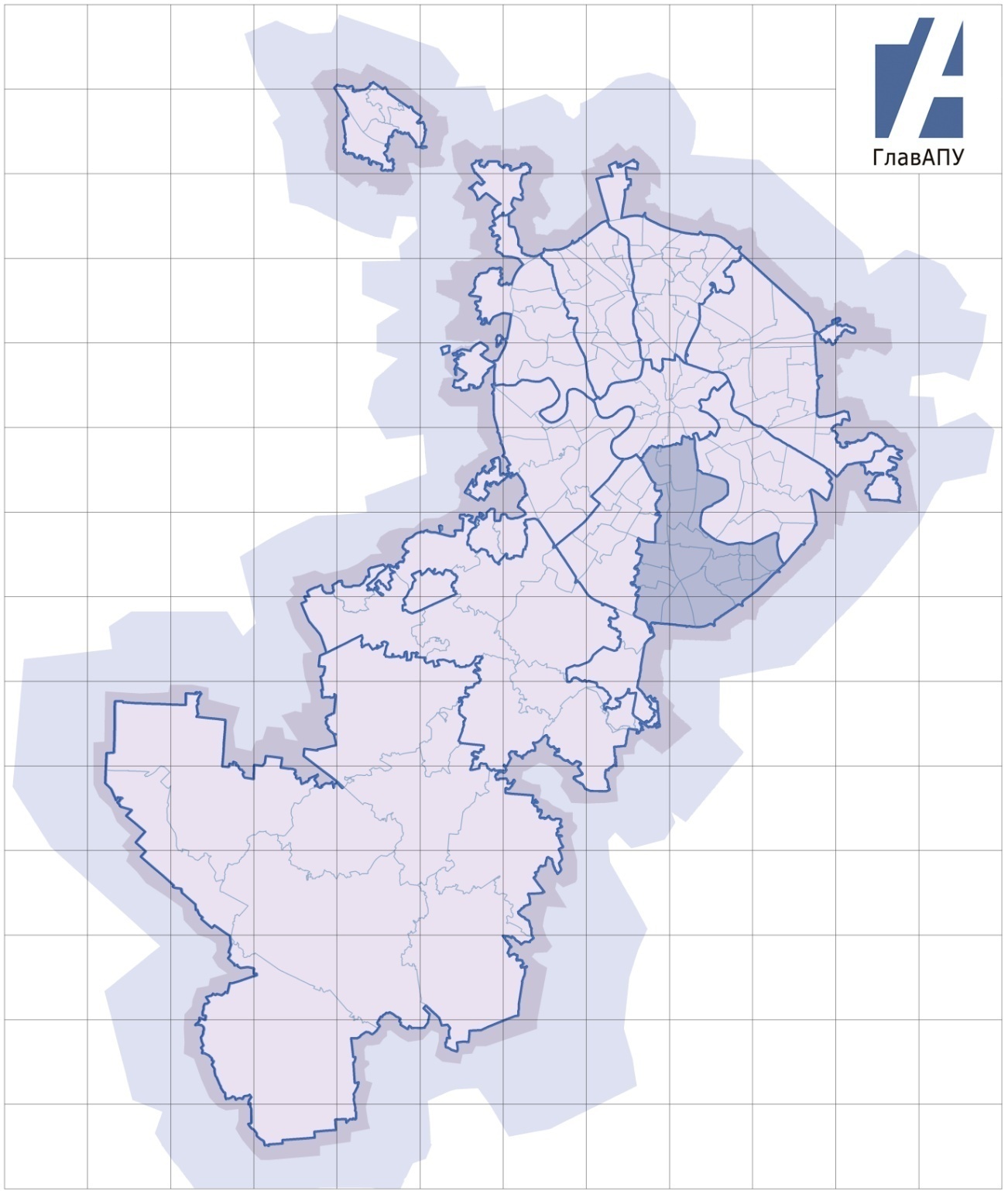 Заказчик:                                                                            МОСКОМАРХИТЕКТУРА      Государственный контракт:                                           № 0173200022716000020 от 06.05.2016г. ПРОЕКТ ПЛАНИРОВКИ ТЕРРИТОРИИ,ПРИЛЕГАЮЩЕЙ К ОПЫТНО-ПРОЕКТНОМУ ЖИЛОМУ РАЙОНУ(ЗАПАД-БАЛАКЛАВСКИЙ ПРОСПЕКТ) РАЙОНА ЧЕРТАНОВО СЕВЕРНОЕЮЖНОГО АДМИНИСТРАТИВНОГО ОКРУГАПодготовка проекта планировки территории и материалов к проведению согласований и публичных слушаний.МОСКВА   2017Москомархитектуракомитет по архитектуре и градостроительству г.МосквыГБУ главное архитектурно-планировочное управление Территориальная проектно-планировочная мастерская Южного административного округа                                          Государственный контракт:  №0173200022716000020 от 06.05.2016г.                        Разработчик: ТППМ ЮАО                                                       Заказчик: МОСКОМАРХИТЕКТУРА ПРОЕКТ ПЛАНИРОВКИ ТЕРРИТОРИИ,ПРИЛЕГАЮЩЕЙ К ОПЫТНО-ПРОЕКТНОМУ ЖИЛОМУ РАЙОНУ(ЗАПАД-БАЛАКЛАВСКИЙ ПРОСПЕКТ) РАЙОНА ЧЕРТАНОВО СЕВЕРНОЕЮЖНОГО АДМИНИСТРАТИВНОГО ОКРУГАПодготовка проекта планировки территории и материалов к проведению согласований и публичных слушаний.Директор									         Г. И. БеляевПервый заместитель директора 						         И. В. ЕгоровЗаместитель директора,главный архитектор						                     А. Г. ТимоховМосква, 2017Авторский коллективПроект планировки территории, прилегающей к опытно-проектному жилому району (Запад-Балаклавскнй проспект) района Чертаново Северное Южного административного округа», выполнен авторским коллективом в составе:Проект планировки территории, прилегающей к опытно-проектному жилому району (Запад-Балаклавский проспект)района Чертаново Северное (ЮАО)1. ПОЯСНИТЕЛЬНАЯ ЗАПИСКАТерритория подготовки проекта планировки расположена в районе Чертаново Северное города Москвы, в составе территории, прилегающей к опытно-проектному жилому району. Площадь проектируемой территории составляет Территория проекта планировки ограничена:- с севера - красными линиями Балаклавского проспекта;- с востока - красными линиями Азовской улицы и красными линиями Битцевского проезда;- с юга – особо охраняемой природной территорией «Природно-исторический парк «Битцевский лес»;- с запада - особо охраняемой природной территорией «Природно-исторический парк «Битцевский лес», территорией конно-спортивного комплекса «Битца».В границах разработки проекта планировки преобладает смешанное общественно-производственное, жилое и коммунальное функциональное использование участков.Проектом планировки территории предусмотрено:-  формирование общественно-жилой и  коммунальной зоны;   -  снос гаражей в количестве 1333 машино-места (участки № 1, 2, 3, 4, 14, 15, 20, 21, 22, 30 на плане «Функционально-планировочная организации территории» и плане «Границы зон планируемого размещения объектов»);- завершение строительства жилого дома суммарной поэтажной площадью наземной части в габаритах наружных стен 112,0 тыс. кв.м со встроенно-пристроенной дошкольной образовательной организацией на 50 мест (участок № 1 на плане «Функционально-планировочная организации территории» и плане «Границы зон планируемого размещения объектов»);- строительство жилого дома суммарной поэтажной площадью наземной части в габаритах наружных стен 20,25 тыс. кв.м (участок № 2 на плане «Функционально-планировочная организации территории» и плане «Границы зон планируемого размещения объектов»);- строительство учебного корпуса на 300 мест суммарной поэтажной площадью наземной части в габаритах наружных стен 15,33 тыс.кв.м (участок № 3 на плане «Функционально-планировочная организации территории» и плане «Границы зон планируемого размещения объектов»);- строительство дошкольного образовательного учреждения на 125 мест суммарной поэтажной площадью наземной части в габаритах наружных стен 4,14 тыс.кв.м  (участок № 4 на плане «Функционально-планировочная организации территории» и плане «Границы зон планируемого размещения объектов»);- реконструкция двух существующих объектов общественно-производственного назначения с увеличением суммарной поэтажной площади наземной части в габаритах наружных стен до 2,7 тыс.кв.м (участки № 8 и 9 на плане «Функционально-планировочная организации территории» и плане «Границы зон планируемого размещения объектов»);- строительство гаража на 900 машино-мест с физкультурно-оздоровительным комплексом суммарной поэтажной площадью наземной части в габаритах наружных стен  27,0 тыс. кв.м (участок № 13 на плане «Функционально-планировочная организации территории» и плане «Границы зон планируемого размещения объектов»);- строительство гаража на 900 машино-мест с автомойкой и магазином суммарной поэтажной площадью наземной части в габаритах наружных стен 27,0 тыс. кв.м (участок № 14 на плане «Функционально-планировочная организации территории» и плане «Границы зон планируемого размещения объектов»);- строительство гаража на 180 машино-мест с автосервисом и бытовым обслуживанием суммарной поэтажной площадью наземной части в габаритах наружных стен 4,4 тыс. кв.м (участок № 15 на плане «Функционально-планировочная организации территории» и плане «Границы зон планируемого размещения объектов»).В целях развития транспортного обеспечения проектируемой территории проектом планировки предусматривается:- строительство улиц местного значения протяженностью  в красных линиях проектируемого проезда № 6278, протяженностью  в красных линиях проектируемых проездов № 6283, № 6284 (участки № 20, 31 на плане «Функционально-планировочная организации территории» и плане «Границы зон планируемого размещения объектов»);- перенос остановочного пункта «Большая Юшуньская», расположенного на Балаклавском проспекте с устройством заездного кармана;- организация нового остановочного пункта «Большая Юшуньская» на Балаклавском проспекте с устройством заездного кармана.Проектом планировки территории предусмотрено проведение мероприятий по комплексному благоустройству территории площадью 3,06 га (участки № 21, 22, 29, 30 на плане «Функционально-планировочная организации территории» и плане «Границы зон планируемого размещения объектов»), в том числе участок с категорией «сад» 1,11 га.В целях развития инженерной инфраструктуры проектом планировки территории предусмотрено:- прокладка водопроводных сетей d = 300 мм протяженностью 1,7 км  к существующему водоводу d = 1400 мм и магистрали d = 900 мм, проходящих со стороны Балаклавского проспекта, далее через Коньковский регулирующий узел (далее - КРУ) до Западной станции водоподготовки (далее - ЗСВ). Планируемое водопотребление составит 250,0 м3/сутки;– прокладка канализационных сетей d = 200 мм протяженностью 1,0 км до подключения их далее в существующий городской канализационный коллектор d = 2700 мм, проходящий вдоль Битцевского проезда и, далее, через Правобережный Чертановский канализационный коллектор d = 2500 мм, передающий сток в бассейн канализования Курьяновских очистных сооружений (далее - КОС). Планируемый объем сточных вод составит 230,0 м3/сутки;– прокладка сетей дождевой канализации d = 400 – 600 мм протяженностью 1,1 км до присоединения к существующему водосточному коллектору d = 400-1000 мм, далее в коллектор Битцевского леса и водосточный коллектор d = 600-800 мм, проходящие через центральную часть застройки, стоки из которых поступают в коллектор реки Чертановка d = 3500 мм. Поверхностный сток из коллектора реки Чертановка сбрасывается в Нижний Царицынский пруд через действующее очистное сооружение «Чертановка» в виде прудов-отстойников;– прокладка тепловых сетей 2 d = 100-200 мм протяженностью 0,5 км до подключения их к существующей тепломагистрали 2 d = 1200-1400 мм, проходящей по рассматриваемой территории, далее до теплоэлектроцентрали (далее - ТЭЦ-26). Планируемый расход тепла составит 6,5 Гкал/час;- электроснабжение территории осуществляется по сети 10 кВ от питающих центров ПАО «МОЭСК» электроподстанции (далее – ПС) № 370 «Чертаново» (220/110/10 кВ) и ПС № 561 «Сумская» (110/10 кВ). В целях развития энергоснабжения проектируемой застройки проектом планировки территории предусмотрено:- строительство распределительного теплового пункта мощностью 10 кВ – 1 шт.; - строительство теплового пункта мощностью 10 кВ – 1 шт.; - строительство питающих кабельных линий (далее - ПКЛ) мощностью 10 кВ протяженностью 7,0 км к распределительным пунктам (далее - РП); - прокладка распределительных кабельных линий (далее - РКЛ) мощностью 10 кВ протяженностью 1,8 км. Планируемый объем электропотребления – 3,0 МВА;- телефонизация территории с прокладкой волоконно-оптического кабеля протяженностью 1,2 км от автоматической телефонной станции (далее - АТС) № 163,4 центра услуг связи (далее – ЦУС) «Преображенский – 2» до проектируемых двух оптических распределительных шкафов (далее ОРШ) с планируемой электромощностью 3 кВт для каждого ОРШ, установка телефонов на 260 номеров, установка телефона-автомата;- радиофикация территории со строительством фидерной распределительной линии протяженностью 0,9 км с установкой радиоточек в количестве 260 шт и подключением к сети проводного вещания Московского филиала ПАО «Ростелеком».На последующей стадии проектирования необходимо:- предусмотреть организацию подъездов и размещение стоянок для спецтехники возле опор высоковольтных линий для обслуживания линий (ВЛЭП);- исключить  высадку зеленых насаждений в охранной зоне высоковольтных линий;  - определить необходимость перекладки существующего участка линии электропередач  ЛЭП - 220 кВ.При проведении работ необходимо предусмотреть мероприятия по сохранности существующих инженерных коммуникаций, не подлежащих перекладке.Проектом планировки территории предусмотрено проведение следующих мероприятий гражданской обороны и предупреждения чрезвычайных ситуаций:- приспособление подземной части  планируемых  гаражей-стоянок (участки № 13, 14, 15 на плане «Функционально-планировочная организации территории» и плане «Границы зон планируемого размещения объектов») под защитное сооружение гражданской обороны – «укрытие» для обеспечения защиты населения. Вместимость укрытия  определяется на стадии  проектирования  объекта капитального строительства. В границах разработки проекта планировки по адресу: мкр. Северное Чертаново, вл. 4Б расположено заглубленное помещение ГО г. Москвы, находящееся в ведении ГУП г. Москвы «СППМ».Проектом межевания территории установлены границы участков жилых и нежилых зданий и сооружений, участков линейных объектов, территорий общего пользования, ограничения и обременения использования участков. Характеристики участков представлены в разделе 3 «Характеристика земельных участков территории» настоящего приложения.2. Таблица «Участки территории (зоны) планируемого размещения объектов»к плану «Функционально-планировочная организация территории» и плану «Границы зон планируемого размещения объектов»3. Таблица «Характеристика земельных участков территории»к плану «Межевание территории»1Ф - в качестве основных видов разрешенного использования земельных участков и объектов капитального строительства, устанавливаются виды разрешенного использования упомянутых земельных участков и объектов капитального строительства, сведения о которых содержатся в Едином государственном реестре недвижимости4. Мероприятия по реализации проекта планировки территории и последовательность их выполнения4.1. Реализация проекта планировки территории предполагается в один этап и предусматривает:(на плане «Функционально-планировочная организация территории» и плане «Границы зон планируемого размещения объектов»)- освобождение территории со сносом гаражей в количестве 1333 машино-мест (участки № 1, 2, 3, 4, 14, 15, 20, 21, 22, 30);-  строительство и реконструкция капитальных объектов (участки № 1, 2, 3, 4, 8, 9, 13, 14, 15);- строительство улиц местного значения протяженностью  в красных линиях проектируемого проезда № 6278, протяженностью  в красных линиях проектируемых проездов № 6283, № 6284 (участки № 20, 31);- перенос остановочного пункта «Большая Юшуньская», расположенного на Балаклавском проспекте с устройством заездного кармана;- организация нового остановочного пункта «Большая Юшуньская» на Балаклавском проспекте с устройством заездного кармана.- мероприятия по развитию инженерного обеспечения территории;- мероприятия по комплексному благоустройству территории (участки № 21, 22, 30, 29).4.2. Адресный перечень предлагаемых  к сносу  объектов№ п/пЗанимаемая должностьПодписьФИО12341Начальник ТППМ ЮАОВ.Е. Кинчевский2Заместитель начальника Н.Н. Преснякова3Руководитель бригадыЕ. А. Билич4Вед. архитекторЕ.Н. Кочергина№участка на плане№объектаВиды разрешенного использования земельных участков и объектов капитального строительстваПлощадь участка, гаПредельные параметры застройкиПредельные параметры застройкиПредельные параметры застройкиНаименование объектаПоказатели объектаПоказатели объектаПоказатели объектаПоказатели объекта№участка на плане№объектаВиды разрешенного использования земельных участков и объектов капитального строительстваПлощадь участка, гаПлотность застройки,тыс.кв.м/гаВысота,мЗастроенность, %Наименование объектаСуммарная поэтажная площадь наземной части в габаритах наружных стен, тыс.кв.м.Использование подземного пространстваГостевые, приобъектные автостоянки (наземные), машино-местПримечаниеЕмкость / мощность12345678910111211.12.6.0 - размещение жилых домов, предназначенных для разделения на квартиры, каждая из которых пригодна для постоянного проживания (жилые дома высотой девять и выше этажей, включая подземные, разделенных на двадцать и более квартир); благоустройство и озеленение придомовых территорий; обустройство спортивных и детских площадок, хозяйственных площадок; размещение подземных гаражей и наземных автостоянок, размещение объектов обслуживания жилой застройки во встроенных, пристроенных и встроенно-пристроенных помещениях многоквартирного дома в отдельных помещениях дома, если площадь таких помещений в многоквартирном доме не составляет более 15% от общей площади дома.2.7.0 - размещение объектов капитального строительства, размещение которых предусмотрено видами разрешенного3,6730,590-Жилой дом в стадии строительствапо адресу: Балаклавский пр-т, корп. 2 АБВ:жилая застройка со встроенно-пристроенными нежилыми помещениями, в т.ч. дошкольная образовательная организация на 50 мест.  .  112,0Технические помеще-ния,  гараж на 382 машино-места118 ДОО на 50 мест, подземный гараж на 382 машино-местаиспользования с кодами:3.1.2 - размещение помещений и технических устройств общественных туалетов.3.1.3 - размещение зданий или помещений,  предназначенных для приема физических и юридических лиц в связи с предоставлением им коммунальных услуг. 3.2.2 - размещение объектов капитального строительства для служб психологической и бесплатной юридической помощи, социальных, пенсионных и иных служб (службы занятости населения, пункты питания малоимущих граждан), в которых осуществляется прием граждан по вопросам оказания социальной помощи и назначения социальных или пенсионных выплат.3.2.3 - размещение объектов капитального строительства для размещения отделений почты и телеграфа. 3.2.4 - размещение объектов капитального строительства для размещения общественных некоммерческих организаций: некоммерческих фондов, благотворительных организаций, клубов по интересам.3.3.0 - размещение объектов капитального строительства, предназначенных для оказания населению или организациям бытовых услуг (мастерские мелкого ремонта, ателье, бани, парикмахерские, прачечные, химчистки, похоронные бюро).3.4.1.0 - размещение объектов капитального строительства, предназначенных для оказания гражданам амбулаторно-поликлинической медицинской помощи (поликлиники, фельдшерские пункты,пункты здравоохранения, центры матери и ребенка, диагностические центры, молочные кухни, станции донорства крови, клинические лаборатории).3.5.1.0 - размещение объектов капитального строительства, предназначенных для просвещения, дошкольного, начального и среднего общего образования (детские ясли, детские сады, школы, школы-интернаты, лицеи, гимназии, художественные, музыкальные школы, образовательные кружки и иные организации, осуществляющие деятельность по воспитанию, образованию и просвещению).3.6.1 - размещение объектов капитального строительства, предназначенных для размещения в них музеев, выставочных залов, художественных галерей, домов культуры, библиотек, кинотеатров и кинозалов, театров, филармоний, планетариев.3.7.1 - размещение объектов капитального строительства, предназначенных для отправления религиозных обрядов (церкви, соборы, храмы, часовни, мечети, молельные дома, синагоги и иные культовые объекты). 3.8.2 - размещение объектов капитального строительства, предназначенных для размещения органов управления политических партий, профессиональных и отраслевых союзов, творческих союзов и иных общественных объединений граждан по отраслевому или политическому признаку.3.10.1.0 - размещение объектов капитального строительства, предназначенных для оказания ветеринарных услуг без содержания животных.4.1.0 - размещение объектов капитального строительства с целью: размещения объектов управленческой деятельности, не связанной с государственным или муниципальным управлением и оказанием услуг, а также с целью обеспечения совершения сделок, не требующих передачи товара в момент их совершения между организациями, в том числе биржевая деятельность (за исключением банковской и страховой деятельности).4.4.0 - размещение объектов капитального строительства, предназначенных для продажи товаров, торговая площадь которых составляет до 5000 кв. м.4.6.0 - размещение объектов капитального строительства в целях устройства мест общественного питания (рестораны, кафе, столовые, закусочные, бары).3.1.1 - размещение объектов капитального строительства в целях обеспечения физических и юридических лиц коммунальными услугами, в частности: поставки воды, тепла, электричества, газа, предоставления услуг связи, отвода канализационных стоков, очистки и уборки объектов недвижимости (котельных, водозаборов, очистных сооружений, насосных станций, водопроводов, линий электропередач, трансформаторных подстанций, газопроводов, линий связи, телефонных станций, канализаций, стоянок, гаражей и мастерских для обслуживания уборочной и аварийной техники), если их размещение связано с удовлетворением повседневных потребностей жителей, не причиняет вреда окружающей среде и санитарному благополучию, не причиняет существенного неудобства жителям, не требует установления санитарной зоны.3.5.1.0 - размещение объектов капитального строительства, предназначенных для просвещения, дошкольного, начального и среднего общего образования (детские ясли, детские сады, школы, школы-интернаты, лицеи, гимназии, художественные, музыкальные школы, образовательные кружки и иные организации, осуществляющие деятельность по воспитанию, образованию и просвещению).22.12.6.0 - размещение жилых домов, предназначенных для разделения на квартиры, каждая из которых пригодна для постоянного проживания (жилые дома высотой девять и выше этажей, включая подземные, разделенных на двадцать и более квартир); благоустройство и озеленение придомовых территорий; обустройство спортивных и детских площадок, хозяйственных площадок; размещение подземных гаражей и наземных автостоянок, размещение объектов обслуживания жилой застройки во встроенных, пристроенных и встроенно-пристроенных помещениях многоквартирного дома в отдельных помещениях дома, если площадь таких помещений в многоквартирном доме не составляет более 15% от общей площади дома.0,8125,07510Жилой дом со встроенно-пристроенными нежилыми помещениям; в т.ч. жилая часть – 13,6 тыс. кв.м. общ. пл., нежилая часть – 0,6 тыс. кв.м. общ. пл.20,25Технические  помещения, гараж на 230 машино-мест34Подземный гараж на 230 машино-мест33.13.5.1.0 - размещение объектов капитального строительства, предназначенных для просвещения, дошкольного, начального и среднего общего образования (детские ясли, детские сады, школы, школы-интернаты, лицеи, 1,3111,73520Учебный корпус15,33Учебный корпус  на 300 местгимназии, художественные, музыкальные школы, образовательные кружки и иные организации, осуществляющие деятельность по воспитанию, образованию и просвещению).44.13.5.1.0 - размещение объектов капитального строительства, предназначенных для просвещения, дошкольного, начального и среднего общего образования (детские ясли, детские сады, школы, школы-интернаты, лицеи, гимназии, художественные, музыкальные школы, образовательные кружки и иные организации, осуществляющие деятельность по воспитанию, образованию и просвещению).0,4692520Дошкольное образовательное учреждение  на 125 мест4,14ДОУ на 125 мест88.14.1.0 - размещение объектов капитального строительства с целью: размещения объектов управленческой деятельности, не связанной с государственным или муниципальным управлением и оказанием услуг, а также с целью обеспечения совершения сделок, не требующих передачи товара в момент их совершения между организациями, в том числе биржевая деятельность (за исключением банковской и страховой деятельности).4.9.0 - размещение постоянных или временных гаражей с несколькимистояночными местами, стоянок (парковок), гаражей, в том числе многоярусных, не указанных в коде 2.7.1.0.0,259,01034Общественно-производственный объект2,25 (в т.ч. новое строительство 0,74)2399.14.1.0 - размещение объектов капитального строительства с целью: размещения объектов управленческой деятельности, не связанной с государственным или муниципальным управлением и оказанием услуг, а также с целью обеспечения совершения сделок, не требующих 0,133,51012Общественно-производственный объект0,45 (в т.ч. новое строительство 0,19)8передачи товара в момент их совершения между организациями, в том числе биржевая деятельность (за исключением банковской и страховой деятельности).4.9.0. - размещение постоянных или временных гаражей с несколькимистояночными местами, стоянок (парковок), гаражей, в том числе многоярусных, не указанных в коде 2.7.1.0.4.9.1.4 - размещение мастерских, предназначенных для ремонта и обслуживания автомобилей, и прочих объектов придорожного сервиса.1313.14.9.0 - размещение постоянных или временных гаражей с несколькимистояночными местами, стоянок (парковок), гаражей, в том числе многоярусных, не указанных в коде 2.7.1.0.5.1.2 - размещение объектов капитального строительства в качестве спортивных клубов, спортивных залов, бассейнов, физкультурно-оздоровительных комплексов, фитнес-центров.1,0027,02045Гараж на 900 машино-мест с физкультурно-оздоровительным комплексом27,0Подземный уровень гараж-стоянка9Гараж на 900 машино-мест.  Приспособление подземной  части  под защитное сооружение гражданской обороны1414.14.9.0 - размещение постоянных или временных гаражей с несколькимистояночными местами, стоянок (парковок), гаражей, в том числе многоярусных, не указанных в коде 2.7.1.0.4.9.1.3 - размещение автомобильных моек и прачечных для автомобильныхпринадлежностей.4.4.0 - размещение объектов капитального строительства, предназначенных для продажи товаров, торговая площадь которых составляет до 5000 кв. м1,0525,72043Гараж на 900 машино-мест с автомойкой и магазином27,0Подземный уровеньгараж-стоянка9Гараж на 900 машино-мест. Приспособление подземной  части  под защитное сооружение гражданской обороны   1515.14.9.0 - размещение постоянных или временных гаражей с несколькимистояночными местами, стоянок (парковок), гаражей, в том числе многоярусных, не 0,3512,61432Гараж на 180 машино-мест с автосервисом и бытовым 4,4подземные уровни гараж-стоянка5Гараж на 180 машино-мест. Приспособление подземной  части  под защитное сооружение гражданской обороны   указанных в коде 2.7.1.0.3.3.0 - размещение объектов капитального строительства, предназначенных для оказания населению или организациям бытовых услуг (мастерские мелкого ремонта, ателье, бани, парикмахерские, прачечные, химчистки, похоронные бюро).4.9.1.4 - размещение мастерских, предназначенных для ремонта и обслуживания автомобилей, и прочих объектов придорожного сервиса.обслуживаниемГараж на 180 машино-мест. Приспособление подземной  части  под защитное сооружение гражданской обороны   20-12.0.2 - размещение объектов улично-дорожной сети: проездов, площадей, автомобильных дорог и пешеходных тротуаров, пешеходных переходов,набережных, искусственных сооружений, велодорожек и объектов велотранспортной инфраструктуры.1,6000021-12.0.1 - размещение береговых полос водных объектов общего пользования,скверов, бульваров, парков, садов, велодорожек и объектов велотранспортной инфраструктуры, малых архитектурных форм.0,1600022-12.0.1 - размещение береговых полос водных объектов общего пользования,скверов, бульваров, парков, садов, велодорожек и объектов велотранспортной инфраструктуры, малых архитектурных форм.1,1100029-12.0.1 - размещение береговых полос водных объектов общего пользования,скверов, бульваров, парков, садов, велодорожек и объектов велотранспортной инфраструктуры, малых архитектурных форм.1,7100030-12.0.1 - размещение береговых полос водных объектов общего пользования,скверов, бульваров, парков, садов, велодорожек и объектов велотранспортной инфраструктуры, малых архитектурных форм.0,0800031-12.0.2 - размещение объектов улично-дорожной сети: проездов, площадей, автомобильных дорог и пешеходных тротуаров, пешеходных переходов,набережных, искусственных сооружений, велодорожек и объектов велотранспортной инфраструктуры.1,000007-4.9.1.1 - размещение автозаправочных станций (бензиновых, газовых); размещение магазинов сопутствующей торговли, зданий для организацииобщественного питания в качестве объектов придорожного сервиса.4.9.1.3 - размещение автомобильных моек и прачечных для автомобильных принадлежностей.0,068276-4.9.1.1 - размещение автозаправочных станций (бензиновых, газовых); размещение магазинов сопутствующей торговли, зданий для организацииобщественного питания в качестве объектов придорожного сервиса0,214,832-3.1.1 - размещение объектов капитального строительства в целях обеспечения физических и юридических лиц коммунальными услугами, в частности: поставки воды, тепла, электричества, газа, предоставления услуг связи, отвода канализационных стоков, очистки и уборки объектов недвижимости (котельных, водозаборов, очистных сооружений, насосных станций, водопроводов, линий электропередач, трансформаторных подстанций, газопроводов, линий связи, телефонных станций, канализаций, стоянок, гаражей и мастерских для обслуживания уборочной и аварийной техники)0,01500033-3.1.1 - размещение объектов капитального строительства в целях обеспечения физических и юридических лиц коммунальными услугами, в частности: поставки воды, тепла, электричества, газа, предоставления услуг связи, отвода канализационных стоков, очистки и уборки объектов недвижимости (котельных, водозаборов, очистных сооружений, насосных станций, водопроводов, линий электропередач, трансформаторных подстанций, газопроводов, линий связи, телефонных станций, канализаций, стоянок, гаражей и мастерских для обслуживания уборочной и аварийной техники).0,015000Назначение территории№ участков на планеНазначениеНазначениеПлощадь участка территории (га)Вид ограничения на участке,площадь, га123345территории участков жилых объектов12.6.0 - размещение жилых домов, предназначенных для разделения на квартиры, каждая из которых пригодна для постоянного проживания (жилые дома высотой девять и выше этажей, включая подземные, разделенных на двадцать и более квартир); благоустройство и озеленение придомовых территорий; обустройство спортивных и детских площадок, хозяйственных площадок; размещение подземных гаражей и наземных автостоянок, размещение объектов обслуживания жилой застройки во встроенных, пристроенных и встроенно-пристроенных помещениях многоквартирного дома в отдельных помещениях дома, если площадь таких помещений в многоквартирном доме не составляет более 15% от общей площади дома.2.7.0 - размещение объектов капитального строительства, размещение которых предусмотрено видами разрешенного использования с кодами:3.1.2 - размещение помещений и технических устройств общественных туалетов.3.1.3 - размещение зданий или помещений,  предназначенных для приема физических и юридических лиц в связи с предоставлением им коммунальных услуг.3.2.2 - размещение объектов капитального строительства для служб психологической и бесплатной юридической помощи, социальных.пенсионных и иных служб (службы занятости населения, пункты питания малоимущих граждан), в которых осуществляется прием граждан по вопросам оказания социальной помощи и назначения социальных или пенсионных выплат.2.6.0 - размещение жилых домов, предназначенных для разделения на квартиры, каждая из которых пригодна для постоянного проживания (жилые дома высотой девять и выше этажей, включая подземные, разделенных на двадцать и более квартир); благоустройство и озеленение придомовых территорий; обустройство спортивных и детских площадок, хозяйственных площадок; размещение подземных гаражей и наземных автостоянок, размещение объектов обслуживания жилой застройки во встроенных, пристроенных и встроенно-пристроенных помещениях многоквартирного дома в отдельных помещениях дома, если площадь таких помещений в многоквартирном доме не составляет более 15% от общей площади дома.2.7.0 - размещение объектов капитального строительства, размещение которых предусмотрено видами разрешенного использования с кодами:3.1.2 - размещение помещений и технических устройств общественных туалетов.3.1.3 - размещение зданий или помещений,  предназначенных для приема физических и юридических лиц в связи с предоставлением им коммунальных услуг.3.2.2 - размещение объектов капитального строительства для служб психологической и бесплатной юридической помощи, социальных.пенсионных и иных служб (службы занятости населения, пункты питания малоимущих граждан), в которых осуществляется прием граждан по вопросам оказания социальной помощи и назначения социальных или пенсионных выплат.3,67сервитут сквозного проезда, прохода – 0,031233453.2.3 - размещение объектов капитального строительства для размещения отделений почты и телеграфа. 3.2.4 - размещение объектов капитального строительства для размещения общественных некоммерческих организаций: некоммерческих фондов, благотворительных организаций, клубов по интересам.3.3.0 - размещение объектов капитального строительства, предназначенных для оказания населению или организациям бытовых услуг (мастерские мелкого ремонта, ателье, бани, парикмахерские, прачечные, химчистки, похоронные бюро).3.4.1.0 - размещение объектов капитального строительства, предназначенных для оказания гражданам амбулаторно-поликлинической медицинской помощи (поликлиники, фельдшерские пункты, пункты здравоохранения, центры матери и ребенка, диагностические центры, молочные кухни, станции донорства крови, клинические лаборатории). 3.5.1.0 - размещение объектов капитального строительства, предназначенных для просвещения, дошкольного, начального и среднего общего образования (детские ясли, детские сады, школы, школы-интернаты, лицеи, гимназии, художественные, музыкальные школы, образовательные кружки и иные организации, осуществляющие деятельность по воспитанию, образованию и просвещению). 3.6.1 - размещение объектов капитального строительства, предназначенных для размещения в них музеев, выставочных залов, художественных галерей, домов культуры, библиотек, кинотеатров и кинозалов, театров, филармоний, планетариев.3.7.1 - размещение объектов капитального строительства, предназначенных для отправления религиозных обрядов (церкви, соборы, храмы, часовни, мечети, молельные дома, синагоги и иные культовые объекты).3.2.3 - размещение объектов капитального строительства для размещения отделений почты и телеграфа. 3.2.4 - размещение объектов капитального строительства для размещения общественных некоммерческих организаций: некоммерческих фондов, благотворительных организаций, клубов по интересам.3.3.0 - размещение объектов капитального строительства, предназначенных для оказания населению или организациям бытовых услуг (мастерские мелкого ремонта, ателье, бани, парикмахерские, прачечные, химчистки, похоронные бюро).3.4.1.0 - размещение объектов капитального строительства, предназначенных для оказания гражданам амбулаторно-поликлинической медицинской помощи (поликлиники, фельдшерские пункты, пункты здравоохранения, центры матери и ребенка, диагностические центры, молочные кухни, станции донорства крови, клинические лаборатории). 3.5.1.0 - размещение объектов капитального строительства, предназначенных для просвещения, дошкольного, начального и среднего общего образования (детские ясли, детские сады, школы, школы-интернаты, лицеи, гимназии, художественные, музыкальные школы, образовательные кружки и иные организации, осуществляющие деятельность по воспитанию, образованию и просвещению). 3.6.1 - размещение объектов капитального строительства, предназначенных для размещения в них музеев, выставочных залов, художественных галерей, домов культуры, библиотек, кинотеатров и кинозалов, театров, филармоний, планетариев.3.7.1 - размещение объектов капитального строительства, предназначенных для отправления религиозных обрядов (церкви, соборы, храмы, часовни, мечети, молельные дома, синагоги и иные культовые объекты).1233453.8.2 - размещение объектов капитального строительства, предназначенных для размещения органов управления политических партий, профессиональных и отраслевых союзов, творческих союзов и иных общественных объединений граждан по отраслевому или политическому признаку.3.10.1.0 - размещение объектов капитального строительства, предназначенных для оказания ветеринарных услуг без содержания животных.4.1.0 - размещение объектов капитального строительства с целью: размещения объектов управленческой деятельности, не связанной с государственным или муниципальным управлением и оказанием услуг, а также с целью обеспечения совершения сделок, не требующих передачи товара в момент их совершения между организациями, в том числе биржевая деятельность (за исключением банковской и страховой деятельности).4.4.0 - размещение объектов капитального строительства, предназначенных для продажи товаров, торговая площадь которых составляет до 5000 кв. м.4.6.0 - размещение объектов капитального строительства в целях устройства мест общественного питания (рестораны, кафе, столовые, закусочные, бары).3.1.1 - размещение объектов капитального строительства в целях обеспечения физических и юридических лиц коммунальными услугами, в частности: поставки воды, тепла, электричества, газа, предоставления услуг связи, отвода канализационных стоков, очистки и уборки объектов недвижимости (котельных, водозаборов, очистных сооружений, насосных станций, водопроводов, линий электропередач, трансформаторных подстанций, газопроводов, линий связи, телефонных станций, канализаций, стоянок, гаражей и мастерских для обслуживания уборочной и аварийной техники), если их размещение связано с удовлетворением 3.8.2 - размещение объектов капитального строительства, предназначенных для размещения органов управления политических партий, профессиональных и отраслевых союзов, творческих союзов и иных общественных объединений граждан по отраслевому или политическому признаку.3.10.1.0 - размещение объектов капитального строительства, предназначенных для оказания ветеринарных услуг без содержания животных.4.1.0 - размещение объектов капитального строительства с целью: размещения объектов управленческой деятельности, не связанной с государственным или муниципальным управлением и оказанием услуг, а также с целью обеспечения совершения сделок, не требующих передачи товара в момент их совершения между организациями, в том числе биржевая деятельность (за исключением банковской и страховой деятельности).4.4.0 - размещение объектов капитального строительства, предназначенных для продажи товаров, торговая площадь которых составляет до 5000 кв. м.4.6.0 - размещение объектов капитального строительства в целях устройства мест общественного питания (рестораны, кафе, столовые, закусочные, бары).3.1.1 - размещение объектов капитального строительства в целях обеспечения физических и юридических лиц коммунальными услугами, в частности: поставки воды, тепла, электричества, газа, предоставления услуг связи, отвода канализационных стоков, очистки и уборки объектов недвижимости (котельных, водозаборов, очистных сооружений, насосных станций, водопроводов, линий электропередач, трансформаторных подстанций, газопроводов, линий связи, телефонных станций, канализаций, стоянок, гаражей и мастерских для обслуживания уборочной и аварийной техники), если их размещение связано с удовлетворением 123345их размещение связано с удовлетворением повседневных потребностей жителей, не причиняет вреда окружающей среде и санитарному благополучию, не причиняет существенного неудобства жителям, не требует установления санитарной зоны.3.5.1.0 - размещение объектов капитального строительства, предназначенных для просвещения, дошкольного, начального и среднего общего образования (детские ясли, детские сады, школы, школы-интернаты, лицеи, гимназии, художественные, музыкальные школы, образовательные кружки и иные организации, осуществляющие деятельность по воспитанию, образованию и просвещению).их размещение связано с удовлетворением повседневных потребностей жителей, не причиняет вреда окружающей среде и санитарному благополучию, не причиняет существенного неудобства жителям, не требует установления санитарной зоны.3.5.1.0 - размещение объектов капитального строительства, предназначенных для просвещения, дошкольного, начального и среднего общего образования (детские ясли, детские сады, школы, школы-интернаты, лицеи, гимназии, художественные, музыкальные школы, образовательные кружки и иные организации, осуществляющие деятельность по воспитанию, образованию и просвещению).22.6.0 - размещение жилых домов, предназначенных для разделения на квартиры, каждая из которых пригодна для постоянного проживания (жилые дома высотой девять и выше этажей, включая подземные, разделенных на двадцать и более квартир); благоустройство и озеленение придомовых территорий; обустройство спортивных и детских площадок, хозяйственных площадок; размещение подземных гаражей и наземных автостоянок, размещение объектов обслуживания жилой застройки во встроенных, пристроенных и встроенно-пристроенных помещениях многоквартирного дома в отдельных помещениях дома, если площадь таких помещений в многоквартирном доме не составляет более 15% от общей площади дома.2.6.0 - размещение жилых домов, предназначенных для разделения на квартиры, каждая из которых пригодна для постоянного проживания (жилые дома высотой девять и выше этажей, включая подземные, разделенных на двадцать и более квартир); благоустройство и озеленение придомовых территорий; обустройство спортивных и детских площадок, хозяйственных площадок; размещение подземных гаражей и наземных автостоянок, размещение объектов обслуживания жилой застройки во встроенных, пристроенных и встроенно-пристроенных помещениях многоквартирного дома в отдельных помещениях дома, если площадь таких помещений в многоквартирном доме не составляет более 15% от общей площади дома.0,81техническая зона инженерных коммуникаций  – 0,11Итого территории участков жилых объектов:Итого территории участков жилых объектов:Итого территории участков жилых объектов:Итого территории участков жилых объектов:4,48123345территории участков школ и детских дошкольных учреждений33.5.1.0 - размещение объектов капитального строительства, предназначенных для просвещения, дошкольного, начального и среднего общего образования (детские ясли, детские сады, школы, школы-интернаты, лицеи, гимназии, художественные, музыкальные школы, образовательные кружки и иные организации, осуществляющие деятельность по воспитанию, образованию и просвещению).3.5.1.0 - размещение объектов капитального строительства, предназначенных для просвещения, дошкольного, начального и среднего общего образования (детские ясли, детские сады, школы, школы-интернаты, лицеи, гимназии, художественные, музыкальные школы, образовательные кружки и иные организации, осуществляющие деятельность по воспитанию, образованию и просвещению).1,31сервитут использования подземного пространства гражданской обороны - 0,22техническая зона инженерных коммуникаций - 0,32территории участков школ и детских дошкольных учреждений43.5.1.0 - размещение объектов капитального строительства, предназначенных дляпросвещения, дошкольного, начального и среднего общего образования (детские ясли, детские сады, школы, школы-интернаты, лицеи, гимназии, художественные, музыкальные школы, образовательные кружки и иные организации, осуществляющие деятельность по воспитанию, образованию и просвещению).3.5.1.0 - размещение объектов капитального строительства, предназначенных дляпросвещения, дошкольного, начального и среднего общего образования (детские ясли, детские сады, школы, школы-интернаты, лицеи, гимназии, художественные, музыкальные школы, образовательные кружки и иные организации, осуществляющие деятельность по воспитанию, образованию и просвещению).0,46сервитут использования подземного пространства гражданской обороны - 0,20техническая зона инженерных коммуникаций  – 0,05Итого территории участков школ и детских дошкольных учреждений:Итого территории участков школ и детских дошкольных учреждений:Итого территории участков школ и детских дошкольных учреждений:Итого территории участков школ и детских дошкольных учреждений:1,77территории участков нежилых объектов5Ф1 – фактическое использованиеФ1 – фактическое использование0,07техническая зона инженерных коммуникаций  – 0,01территории участков нежилых объектов64.9.1.1 - размещение автозаправочных станций (бензиновых, газовых); размещение магазинов сопутствующей торговли, зданий для организацииобщественного питания в качестве объектов придорожного сервиса.4.9.1.1 - размещение автозаправочных станций (бензиновых, газовых); размещение магазинов сопутствующей торговли, зданий для организацииобщественного питания в качестве объектов придорожного сервиса.0,21техническая зона инженерных коммуникаций  – 0,04территории участков нежилых объектов74.9.1.1 - размещение автозаправочных станций (бензиновых, газовых); размещение магазинов сопутствующей торговли, зданий для организацииобщественного питания в качестве объектов придорожного сервиса.4.9.1.3 - размещение автомобильных моек и прачечных для автомобильных принадлежностей4.9.1.1 - размещение автозаправочных станций (бензиновых, газовых); размещение магазинов сопутствующей торговли, зданий для организацииобщественного питания в качестве объектов придорожного сервиса.4.9.1.3 - размещение автомобильных моек и прачечных для автомобильных принадлежностей0,0612334584.1.0 - размещение объектов капитального строительства с целью: размещения объектов управленческой деятельности, не связанной с государственным или муниципальным управлением и оказанием услуг, а также с целью обеспечения совершения сделок, не требующих передачи товара в момент их совершения между организациями, в том числе биржевая деятельность (за исключением банковской и страховой деятельности).4.9.0 - размещение постоянных или временных гаражей с несколькими стояночными местами, стоянок (парковок), гаражей, в том числе многоярусных, не указанных в коде 2.7.1.0.4.1.0 - размещение объектов капитального строительства с целью: размещения объектов управленческой деятельности, не связанной с государственным или муниципальным управлением и оказанием услуг, а также с целью обеспечения совершения сделок, не требующих передачи товара в момент их совершения между организациями, в том числе биржевая деятельность (за исключением банковской и страховой деятельности).4.9.0 - размещение постоянных или временных гаражей с несколькими стояночными местами, стоянок (парковок), гаражей, в том числе многоярусных, не указанных в коде 2.7.1.0.0,25техническая зона инженерных коммуникаций  – 0,0894.1.0 - размещение объектов капитального строительства с целью: размещения объектов управленческой деятельности, не связанной с государственным или муниципальным управлением и оказанием услуг, а также с целью обеспечения совершения сделок, не требующих передачи товара в момент их совершения между организациями, в том числе биржевая деятельность (за исключением банковской и страховой деятельности).4.9.0. - размещение постоянных или временных гаражей с несколькими стояночными местами, стоянок (парковок), гаражей, в том числе многоярусных, не указанных в коде 2.7.1.0.4.9.1.4 - размещение мастерских, предназначенных для ремонта и обслуживания автомобилей, и прочих объектов придорожного сервиса4.1.0 - размещение объектов капитального строительства с целью: размещения объектов управленческой деятельности, не связанной с государственным или муниципальным управлением и оказанием услуг, а также с целью обеспечения совершения сделок, не требующих передачи товара в момент их совершения между организациями, в том числе биржевая деятельность (за исключением банковской и страховой деятельности).4.9.0. - размещение постоянных или временных гаражей с несколькими стояночными местами, стоянок (парковок), гаражей, в том числе многоярусных, не указанных в коде 2.7.1.0.4.9.1.4 - размещение мастерских, предназначенных для ремонта и обслуживания автомобилей, и прочих объектов придорожного сервиса0,13техническая зона инженерных коммуникаций  – 0,0510Ф1– фактическое использованиеФ1– фактическое использование0,3211Ф1 – фактическое использованиеФ1 – фактическое использование0,07сервитут использования подземного пространства гражданской обороны - 0,0712Ф1– фактическое использованиеФ1– фактическое использование2,20техническая зона инженерных коммуникаций  – 0,07123345134.9.0 - размещение постоянных или временных гаражей с несколькими стояночными местами, стоянок (парковок), гаражей, в том числе многоярусных, не указанных в коде 2.7.1.0.5.1.2 -размещение объектов капитального строительства в качестве спортивных клубов, спортивных залов, бассейнов, физкультурно-оздоровительных комплексов, фитнес-центров4.9.0 - размещение постоянных или временных гаражей с несколькими стояночными местами, стоянок (парковок), гаражей, в том числе многоярусных, не указанных в коде 2.7.1.0.5.1.2 -размещение объектов капитального строительства в качестве спортивных клубов, спортивных залов, бассейнов, физкультурно-оздоровительных комплексов, фитнес-центров1,00144.9.0 - размещение постоянных или временных гаражей с несколькими стояночными местами, стоянок (парковок), гаражей, в том числе многоярусных, не указанных в коде 2.7.1.0.4.9.1.3 - размещение автомобильных моек и прачечных для автомобильных принадлежностей. 4.4.0 - размещение объектов капитального строительства, предназначенных для продажи товаров, торговая площадь которых составляет до 5000 кв. м.4.9.0 - размещение постоянных или временных гаражей с несколькими стояночными местами, стоянок (парковок), гаражей, в том числе многоярусных, не указанных в коде 2.7.1.0.4.9.1.3 - размещение автомобильных моек и прачечных для автомобильных принадлежностей. 4.4.0 - размещение объектов капитального строительства, предназначенных для продажи товаров, торговая площадь которых составляет до 5000 кв. м.1,05154.9.0 - размещение постоянных или временных гаражей с несколькими стояночными местами, стоянок (парковок), гаражей, в том числе многоярусных, не указанных в коде 2.7.1.0.3.3.0 - размещение объектов капитального строительства, предназначенных для оказания населению или организациям бытовых услуг (мастерские мелкого ремонта, ателье, бани, парикмахерские, прачечные, химчистки, похоронные бюро).4.9.1.4 - размещение мастерских, предназначенных для ремонта и обслуживания автомобилей, и прочих объектов придорожного сервиса.4.9.0 - размещение постоянных или временных гаражей с несколькими стояночными местами, стоянок (парковок), гаражей, в том числе многоярусных, не указанных в коде 2.7.1.0.3.3.0 - размещение объектов капитального строительства, предназначенных для оказания населению или организациям бытовых услуг (мастерские мелкого ремонта, ателье, бани, парикмахерские, прачечные, химчистки, похоронные бюро).4.9.1.4 - размещение мастерских, предназначенных для ремонта и обслуживания автомобилей, и прочих объектов придорожного сервиса.0,3516Ф1  – фактическое использованиеФ1  – фактическое использование0,3817Ф1  – фактическое использованиеФ1  – фактическое использование0,00418Ф1  – фактическое использованиеФ1  – фактическое использование0,00319Ф1  – фактическое использование Ф1  – фактическое использование 0,003123345323.1.1 - размещение объектов капитального строительства в целях обеспечения физических и юридических лиц коммунальными услугами, в частности: поставки воды, тепла, электричества, газа, предоставления услуг связи, отвода канализационных стоков, очистки и уборки объектов недвижимости (котельных, водозаборов, очистных сооружений, насосных станций, водопроводов, линий электропередач, трансформаторных подстанций, газопроводов, линий связи, телефонных станций, канализаций, стоянок, гаражей и мастерских для обслуживания уборочной и аварийной техники).3.1.1 - размещение объектов капитального строительства в целях обеспечения физических и юридических лиц коммунальными услугами, в частности: поставки воды, тепла, электричества, газа, предоставления услуг связи, отвода канализационных стоков, очистки и уборки объектов недвижимости (котельных, водозаборов, очистных сооружений, насосных станций, водопроводов, линий электропередач, трансформаторных подстанций, газопроводов, линий связи, телефонных станций, канализаций, стоянок, гаражей и мастерских для обслуживания уборочной и аварийной техники).0,015333.1.1 - размещение объектов капитального строительства в целях обеспечения физических и юридических лиц коммунальными услугами, в частности: поставки воды, тепла, электричества, газа, предоставления услуг связи, отвода канализационных стоков, очистки и уборки объектов недвижимости (котельных, водозаборов, очистных сооружений, насосных станций, водопроводов, линий электропередач, трансформаторных подстанций, газопроводов, линий связи, телефонных станций, канализаций, стоянок, гаражей и мастерских для обслуживания уборочной и аварийной техники).3.1.1 - размещение объектов капитального строительства в целях обеспечения физических и юридических лиц коммунальными услугами, в частности: поставки воды, тепла, электричества, газа, предоставления услуг связи, отвода канализационных стоков, очистки и уборки объектов недвижимости (котельных, водозаборов, очистных сооружений, насосных станций, водопроводов, линий электропередач, трансформаторных подстанций, газопроводов, линий связи, телефонных станций, канализаций, стоянок, гаражей и мастерских для обслуживания уборочной и аварийной техники).0,015Итого территории участков нежилых объектов:Итого территории участков нежилых объектов:Итого территории участков нежилых объектов:Итого территории участков нежилых объектов:7,86территории общего пользования, озелененные территории202012.0.2 - размещение объектов улично-дорожной сети: проездов, площадей, автомобильных дорог и пешеходных тротуаров, пешеходных переходов,набережных, искусственных сооружений, велодорожек и объектов велотранспортной инфраструктуры.1,60в красных линиях улично-дорожной сети – 1,60техническая зона инженерных коммуникаций  – 1,60площадь участка, предполагаемого к изъятию – 0,015территории общего пользования, озелененные территории313112.0.2 - размещение объектов улично-дорожной сети: проездов, площадей, автомобильных дорог и пешеходных тротуаров, пешеходных переходов,набережных, искусственных сооружений, велодорожек и объектов велотранспортной инфраструктуры.1,00в красных линиях улично-дорожной сети – 1,0техническая зона инженерных коммуникаций  – 1,0122345212112.0.1 - размещение береговых полос водных объектов общего пользования, скверов, бульваров, парков, садов, велодорожек и объектов велотранспортной инфраструктуры, малых архитектурных форм.0,16222212.0.1 - размещение береговых полос водных объектов общего пользования, скверов, бульваров, парков, садов, велодорожек и объектов велотранспортной инфраструктуры, малых архитектурных форм.1,11техническая зона инженерных коммуникаций  – 0,102323Ф1  – фактическое использование0,132424Ф1 – фактическое использование0,10техническая зона инженерных коммуникаций  – 0,082525Ф1– фактическое использование0,17техническая зона инженерных коммуникаций  – 0,012626Ф1 – фактическое использование0,22техническая зона инженерных коммуникаций  – 0,132727Ф1  – фактическое использование0,042828Ф1  – фактическое использование0,202929Ф1 – фактическое использование1,71сервитут использования подземного пространства гражданской обороны - 0,39техническая зона инженерных коммуникаций  – 0,01303012.0.1 - размещение береговых полос водных объектов общего пользования, скверов, бульваров, парков, садов, велодорожек и объектов велотранспортной инфраструктуры, малых архитектурных форм.0,08Итого территории общего пользования, озелененные территории:Итого территории общего пользования, озелененные территории:Итого территории общего пользования, озелененные территории:Итого территории общего пользования, озелененные территории:6,56Итого в границах подготовки проекта межеванияИтого в границах подготовки проекта межеванияИтого в границах подготовки проекта межеванияИтого в границах подготовки проекта межевания18,90№ уч. на планеАдресФактическое использование зданияЕмкость12451Балаклавский проспект вл.33автостоянка661 м/м2Мкр. Северное Чертаново пр.пр. 4848автостоянка199 м/м3Битцевский проезд 4Бавтостоянка373 м/м4автостоянка автостоянка100 м/мИТОГО:ИТОГО:ИТОГО:1333